INDICAÇÃO Nº 974/2015Indica ao Poder Executivo Municipal a execução de serviços de roçagem e limpeza do mato alto em terreno próximo ao local de exames de habilitação de veículos, iluminação e instalação de academia ao ar livre no terreno.Excelentíssimo Senhor Prefeito Municipal, Nos termos do Art. 108 do Regimento Interno desta Casa de Leis, dirijo-me a Vossa Excelência para indicar que, por intermédio do Setor competente, seja executado serviço de roçagem e limpeza do mato alto em terreno próximo ao local de exames de habilitação de veículos no Jardim Dulce, bem como iluminação da área.Justificativa:                      Moradores do bairro, em especial a Sra. Rita de Cássia Teixeira, da rua dos Antúrios, reclamam que o terreno próximo ao local de exames de habilitação de veículos, no final da avenida João Ometto, está com mato alto e precisa de limpeza urgente. Eles solicitam também a instalação de iluminação pública e a instalação de uma academia ao ar livre na área.                             Plenário “Dr. Tancredo Neves”, em 06 de março de 2015.José Antonio Ferreira“Dr. José”Parte superior do formulário                                                        -vereador-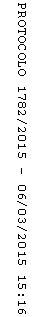 